Նախագծային աշխատանք                                                         Թվալեզու գաղտնագրերԴպրոց՝     հ. 56Դասարան՝ 7գ Աշակերտ՝   Մեղրի ԲանկյանԱռարկաներ՝ հայոց լ., մաթեմատիկաՂեկավարներ՝ Ն. Հայրապետյան, Ա. Համբարձումյան2023-2024 ուստարի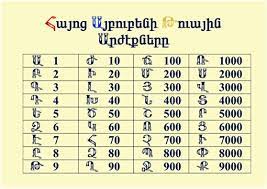 Առաջադրանք 1Հայ նշանավոր գրողներից ում  անուն-մականունը կամ-անուն-ազգանունն է գաղտնագրված. յուրաքանչյուր թիվ արտահայտում է բառի տառերի թվային արժեքի գումարը:           Անուն                                                                       մականուն                620 (5տ.` 2միավ., 2 տասն., 1 հարյուր.)         12.106 (6տ.՝ 2մ., 2հար., 2հազ.)  5494-(7տ.՝3մ., 2 տ., 1հ. 1հազ).                          6030-(9տ.3մ.1տ.4հ.1հա)2096-(6տ.2մ.2տ.1հազ).                                       13.463-(6տ.2մ.1տ.1հ.2հազ) 5051-(5տ.1մ.2տ.2հազ)                                        12.642-(10տ.2մ.3տ.3հ.2հազ)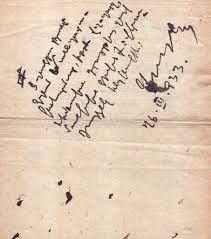 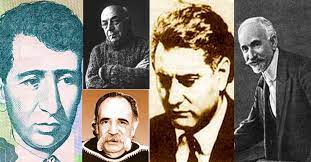 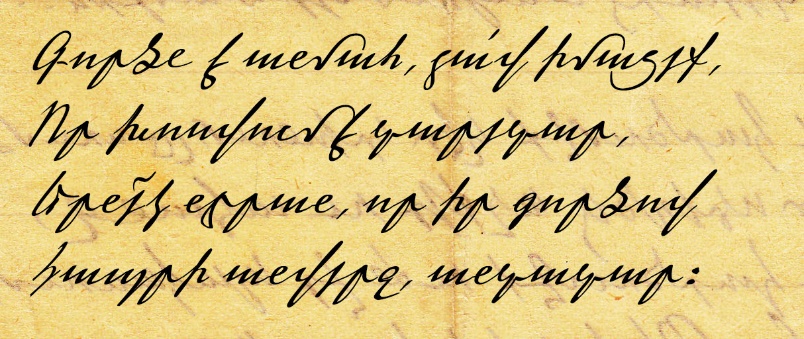                                       Առաջադրանք 2Վերծանելով  գաղտնագիրը՝ կստանաս հինգ  բառից բաղկացած նախադասություն. յուրաքանչյուր թիվ արտահայտում է բառի տառերի թվային արժեքի գումարը:2005 (2տառ) 14.020 (4տառ՝ 1տասնավոր.1հարյուրավոր, 3 հազարավոր)205 (2տ.՝ 1տաս.,1հար.) 620 (5տ.՝ 2միավոր, 2տասն., 1հար.)  12.526 (8տ.՝ 2միավ., 1տաս., 3 հար., 2հազ.)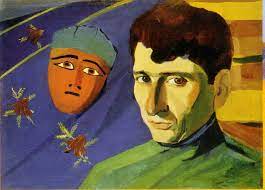                                Առաջադրանք 3Չարենցի այս տողը վերածիր թվային գաղտնագրերի՝գումարելով  յուրաքանչյուր բառի տառերի թվային արժեքը:Ես իմ անուշ Հայաստանի արեվահամ բառն եմ սիրում                             Առաջադրանք 4Բառքամոցի15.796Այս թիվը վերածիր տառերի թվային արժեքըԳումարիր եվ այդ բառերով կազմիր նորբառեր։                       Արաջադրանք 5Չարենցի բանաստեղծության այս տողի  բառերը խառնվել եմ, վերածի՛րբառերիև դասավորիր՛ այդ բառերը։17.601(5տ.1միավոր.1հարյուրավոր.3հազարավոր.)750(5տ.2միավոր.2տասնավոր.1հարյուրավոր)4902(5տ.2միավոր.2հարյուրավոր.1հազարավոր). 14261(6տ.1միավոր.1տասնավոր.1հարյուրավոր.3հազարավոր.)8421(4տ.1 միավոր.1տասնավոր.1հարյուրավոր.1հազարավոր)3971(6տ.1միավոր.2տասնավոր.2հարյուրավոր.1հազարավոր)13400(4տ.1հարյուրավոր.3հազարավոր)                      4028(4տ.2միավոր.1տասնավոր.1հազարավոր)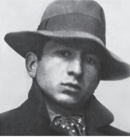   Առաջադրանք 6 Գտնել բառը եվ քաղել նոր բառեր եւ նոր գտած բառերը Դարձնել գաղտնագիր։Համաշխարային    Արաջադրանք 7Գտնել Ե.Չ.բանաստեղծությունը։1)4091.1361(3տ.1միավոր.1տասնավոր.1հարյուրավոր)2)21.996(7տ.3միավոր.1տասնավոր.4հարյուրավոր)                  Արաջադրանք 8Հ.Թ.որ ստեղծագործություներն են Գաղտնագրված2տ 220,5տ120,4տ52953տ7900,1տ 7000,4տ110615տ6101,5տ50953տ9901,5տ5401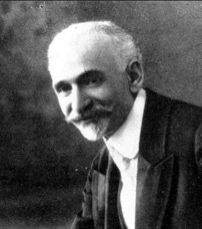 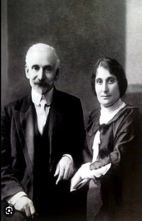 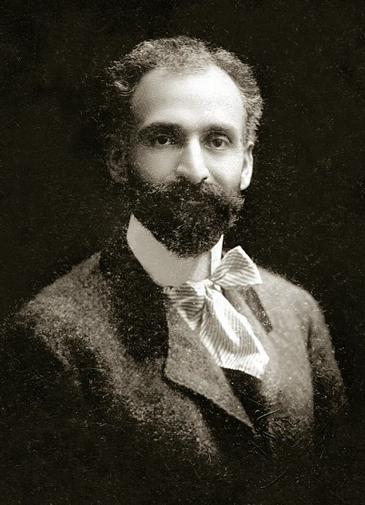 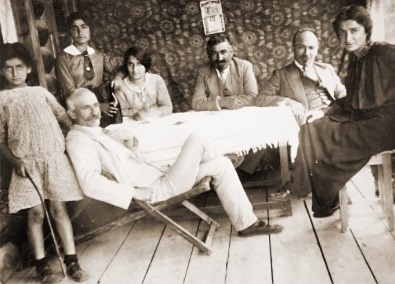 ՊատասխաններԵղիշե ՉարենցԴերենիկ ԴեմիրճյսնԱկսել ԲակունցՍիլվա Կապուտիկյան 2Ես սիրում եմ Եղիշե Չարենցին:  3. 12981. 61. 14410. 9005. 5001   4. 5բառ  7.Տաղ Անձնական. Հայրենիքում  8.«Մի կաթիլ մեղր»   «Շուն ու կատուն»    «Պոչատ աղվեսը»  «Քաջ նազար»